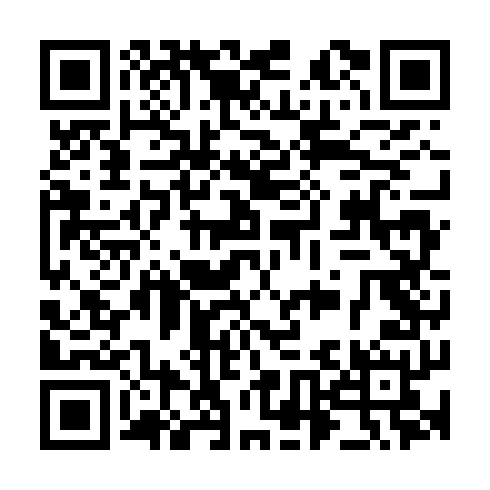 Ramadan times for Relvagem de Baixo, PortugalMon 11 Mar 2024 - Wed 10 Apr 2024High Latitude Method: Angle Based RulePrayer Calculation Method: Muslim World LeagueAsar Calculation Method: HanafiPrayer times provided by https://www.salahtimes.comDateDayFajrSuhurSunriseDhuhrAsrIftarMaghribIsha11Mon5:215:216:4712:414:516:356:357:5712Tue5:195:196:4612:414:526:366:367:5713Wed5:185:186:4512:404:536:376:377:5814Thu5:165:166:4312:404:536:386:387:5915Fri5:155:156:4212:404:546:396:398:0016Sat5:135:136:4012:404:556:406:408:0117Sun5:125:126:3912:394:556:416:418:0218Mon5:105:106:3712:394:566:416:418:0319Tue5:085:086:3612:394:576:426:428:0420Wed5:075:076:3412:384:576:436:438:0521Thu5:055:056:3312:384:586:446:448:0622Fri5:045:046:3112:384:596:456:458:0723Sat5:025:026:3012:374:596:466:468:0824Sun5:005:006:2812:375:006:476:478:0925Mon4:594:596:2712:375:016:486:488:1026Tue4:574:576:2512:375:016:496:498:1127Wed4:554:556:2412:365:026:506:508:1328Thu4:544:546:2212:365:026:506:508:1429Fri4:524:526:2112:365:036:516:518:1530Sat4:504:506:1912:355:046:526:528:1631Sun5:495:497:181:356:047:537:539:171Mon5:475:477:161:356:057:547:549:182Tue5:455:457:151:346:057:557:559:193Wed5:445:447:131:346:067:567:569:204Thu5:425:427:121:346:067:577:579:215Fri5:405:407:101:346:077:587:589:226Sat5:395:397:091:336:087:587:589:237Sun5:375:377:071:336:087:597:599:248Mon5:355:357:061:336:098:008:009:259Tue5:345:347:041:336:098:018:019:2710Wed5:325:327:031:326:108:028:029:28